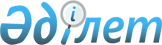 Об установлении дополнительного перечня лиц, относящихся к целевым группам, проживающих на территории Астраханского района
					
			Утративший силу
			
			
		
					Постановление акимата Астраханского района Акмолинской области от 24 февраля 2014 года № 65. Зарегистрировано Департаментом юстиции Акмолинской области 14 марта 2014 года № 4033. Утратило силу постановлением акимата Астраханского района Акмолинской области от 15 января 2015 года № 6      Сноска. Утратило силу постановлением акимата Астраханского района Акмолинской области от 15.01.2015 № 6 (вступает в силу со дня официального опубликования).      Примечание РЦПИ.

      В тексте документа сохранена пунктуация и орфография оригинала.

      В соответствии со статьей 31 Закона Республики Казахстан от 23 января 2001 года «О местном государственном управлении и самоуправлении в Республике Казахстан», статьями 5 и 7 Закона Республики Казахстан от 23 января 2001 года «О занятости населения», акимат Астраханского района ПОСТАНОВЛЯЕТ:



      1. Установить дополнительный перечень лиц, относящихся к целевым группам, проживающих на территории Астраханского района:



      лица, длительно не работающие (более трех месяцев);



      лица, старше 50 лет, зарегистрированные в качестве безработных;



      молодежь в возрасте от 21 до 29 лет;



      лица, уволенные в связи с завершением сроков сезонных и временных работ;



      больные туберкулезом, прошедшие курс лечения;



      безработные лица, завершившие профессиональное обучение по направлению уполномоченного органа;



      наркологические больные, прошедшие медико-социальную реабилитацию.



      2. Контроль за исполнением данного постановления возложить на заместителя акима Астраханского района Кожахмет М.К.



      3. Постановление вступает в силу со дня государственной регистрации в Департаменте юстиции Акмолинской области и вводится в действие со дня официального опубликования.      Аким Астраханского района                  Т.Ерсеитов
					© 2012. РГП на ПХВ «Институт законодательства и правовой информации Республики Казахстан» Министерства юстиции Республики Казахстан
				